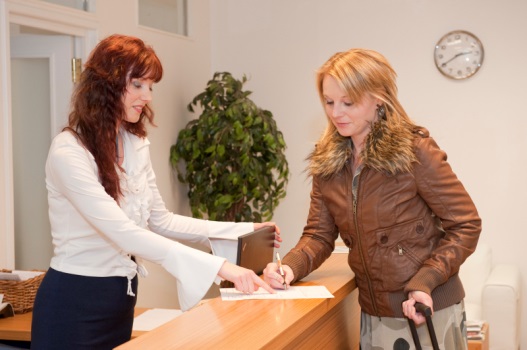 Program školenia (09:00 – 15:00)Prehľad možností, kde hľadať vyhlásené verejné obstarávania - Vestník verejného obstarávania, elektronické trhovisko, inéZápis do zoznamu podnikateľov, registrácia na elektronickom trhovisku, register konečných užívateľov výhodPodmienky účastiAko čítať a porozumieť výzve na verejné obstarávaniePostup verejného obstarávateľa pri zverejnení zákaziek postupom podľa § 9 ods. 9 zákona o verejnom obstarávaní.Prečo je potrebné reagovať zo strany dodávateľa aj na výzvu verejného obstarávateľa, ktorou zisťuje predpokladanú hodnotu zákazky?Čo môže a čo nemôže verejný obstarávateľ žiadať v súťažných podkladoch od dodávateľaPríprava a tvorba súťažnej ponuky do verejného obstarávaniaReferencieAko reagovať a brániť sa, keď je zákazka ušitá na mieru konkrétneho dodávateľaDiskusia